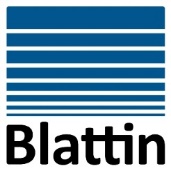 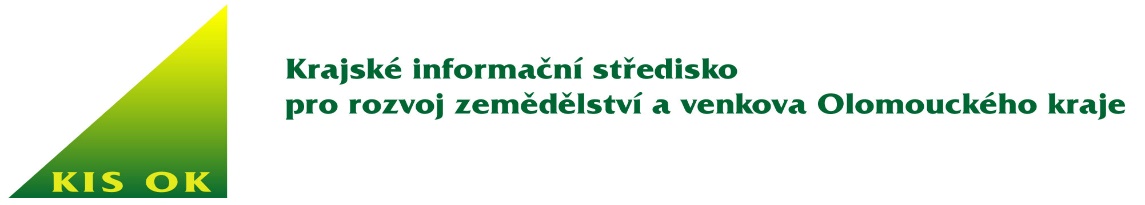 Okresní Agrární komora Olomoucve spolupráci s firmou Blattin CZ pořádáseminář Výroba a konzervace objemných krmiv a welfare skotuProgram:Zahájení a úvodIng. Jiří Králíček Ph.D., Blattin CZ, Snížení nákladů na výrobu mléka pomocí maximálního využití krmiv vlastní výrobyIng. Patrisa Kolářová-Trnková, poradce pro výživu skotuWelfare z pohledu tepelného stresu a obtěžujícího hmyzu ve stájiDopady tepelného stresu na dojnice a možnosti řešení zlepšení welfareMožnosti eliminace obtížného hmyzu ve stájích (biologická ochrana proti mouchámIng. Daniel Falta, Ph.D., proděkan AF Mendelovy univerzity v BrněTermín:  	čtvrtek 10. května 2018 od 9:30 hodPrezence od 9:00 hod	 Místo:	Střední odborná škola Šumperk, Zemědělská 3, ŠumperkSeminář je bez vložnéhoObčerstvení zajištěno.Organizační zabezpečení:Ing. Darina Juříčková, OAK Olomouc	  		           Ing. Vladimír Dosoudil Ing. Zlata Lakomá, OAK Šumperk			          předseda představenstva Tel: 605 056 387, e-mail : oaksumperk@seznam.cz	 NÁVRATKA : - zasílejte prosím na adresu oaksumperk@seznam.cz do 7. 5. 2018Název podniku:………………………………………………………………….Počet osob: ……………………………………………………………………..Kontakt na přihlašujícího:………………………………………………………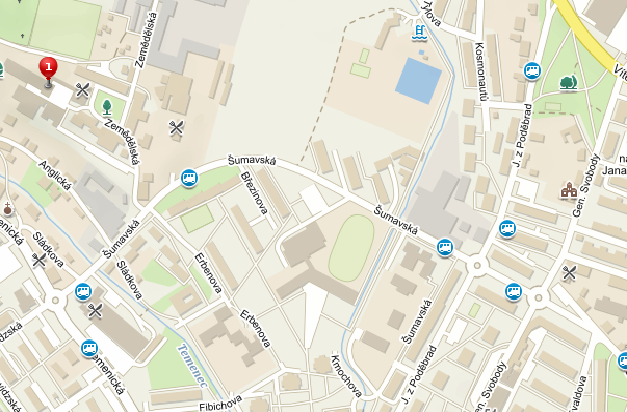 